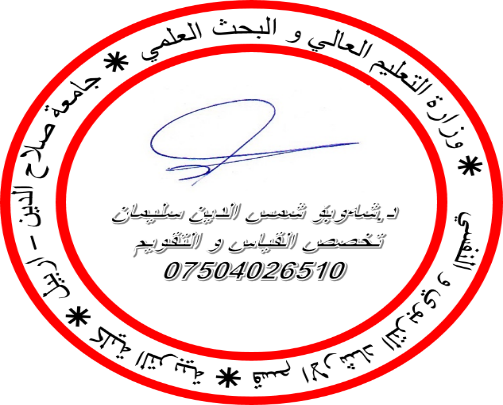 القسم : الارشاد التربوي و النفسيالكلية :  التربية الجامعة :  صلاح الدين / اربيلالمادة : الاحصاء التربوي (الاحصاء الوصفي)كراسة المادة : (السنة 3 – الكورس الاول )اسم التدريسي  : د.شةوبؤ شمس الدين سليمان عليالسنة الدراسية: 2023/ 2024كراسة المادةCourse Bookد.شةوبؤ شمس الدين سليمان عليالتخصص / القياس و التقويممدرسة في كلية التربيةقسم الارشاد التربوي والنفسيجامعة صلاح الدين/ اربيلالقياس والتقويمالقياس والتقويم1. اسم المادةد.شةوبؤ شمس الدين سليماند.شةوبؤ شمس الدين سليمان2. التدريسي المسؤولقسم التربية الخاصة / كلية التربية قسم التربية الخاصة / كلية التربية 3. القسم/ الكليةالايميل: shawbo.sulayman@su.edu.krd  (اميل الجامعة)Drshawbos.@gmail.com       (الاميل الشخصي)رقم الهاتف (اختياري):07504026510الايميل: shawbo.sulayman@su.edu.krd  (اميل الجامعة)Drshawbos.@gmail.com       (الاميل الشخصي)رقم الهاتف (اختياري):075040265104. معلومات الاتصال: على سبيل المثال: 6 وحداتعلى سبيل المثال: 6 وحدات5. الوحدات الدراسیە (بالساعة) خلال الاسبوع(مدى توفر التدريسي للطلبة خلال الاسبوع) (4) ساعات(مدى توفر التدريسي للطلبة خلال الاسبوع) (4) ساعات6. عدد ساعات العمل7. رمز المادة(course code)بكالوريوس. : 1996 جامعة صلاح الدين - اربيل - العراقبكالوريوس جامعة صلاح الدين / اربيل سنة 1996- 1997 ، بكالوريوس جامعة بغداد قسم العلوم التربوية والنفسية للعام الدراسي 2000-2001.ماجستير: ( تخصص القياس والتقويم) ، 2004 ، جامعة بغداد -العراقدكتوراه: ( تخصص القياس والتقويم) 2011 م جامعة بغداد - العراق.منحت لقب مدرس مساعد بتاريخ 2004			منحت لقب مدرس بتاريخ   2012https://academics.su.edu.krd/shawbo.sulaymanبكالوريوس. : 1996 جامعة صلاح الدين - اربيل - العراقبكالوريوس جامعة صلاح الدين / اربيل سنة 1996- 1997 ، بكالوريوس جامعة بغداد قسم العلوم التربوية والنفسية للعام الدراسي 2000-2001.ماجستير: ( تخصص القياس والتقويم) ، 2004 ، جامعة بغداد -العراقدكتوراه: ( تخصص القياس والتقويم) 2011 م جامعة بغداد - العراق.منحت لقب مدرس مساعد بتاريخ 2004			منحت لقب مدرس بتاريخ   2012https://academics.su.edu.krd/shawbo.sulayman٨. البروفايل الاكاديمي للتدريسيالاحصاء التربوي والنفسيالمتغيرات ، فروع الاحصاء، مقايس النزعة المكزية، مقاييس التشتت، الارتباطالاحصاء التربوي والنفسيالمتغيرات ، فروع الاحصاء، مقايس النزعة المكزية، مقاييس التشتت، الارتباط٩. المفردات الرئيسية للمادة Keywords١٠. نبذة عامة عن المادةفي هذه الفقرة يكتب التدريسي نبذة عامة عن المادة التي سيدرسها ويجب ان تضم النقاط التالية (ان لاتقل عن 200 كلمة):يمكن إيجاز أهمية دراسة الإحصاء لدارس علم النفس والتربية فى النقاط التالية : 1 ـ تساعد الطرق الإحصائية المختلفة على وصف الظواهر النفسية والتربوية وصفًا دقيقًا . 2 ـ تساعد على أن يكون الباحث دقيقًا ومحددًا فى خطوات تفكيره لحل المشكلات . 3 ـ تساعد على تلخيص نتائج البحوث بطريقة سهلة ومفيدة . 4 ـ تساعد على الوصول إلى نتائج يمكن الاستفادة منها وتعميمها . 5 ـ تساعد على التنبؤ بالظواهر المختلفة وعلى معرفة إمكانية حدوث مثل هذه الظواهر ومقدار وشروط حدوثها وكيفية تعديل مواعيد حدوثها . وفيما يلى نستعرض أهم المفاهيم الإحصائية التى يمكن بها معالجة البيانات الخام وترتيبها وتبويبها والحكم عليها لدراسة الظواهر النفسية المختلفة .جمع البيانات : يحتاج الباحث الذى يتعرض لدراسة ظاهرة ما من الظواهر النفسية أو التربوية إلى جمع بيانات حول طبيعة هذه الظـاهرة والعـوامل المؤثـرة فيهـا ، وكل ما يتعلق بهذه الظاهرة ، وهذه البيانـات قد تجمع وتوصف باستخـدام الألفاظ فتسمى "بيـانـات كيفيـة" ، أو أن يتم جمع البيانات بصورة عددية أو رقمية ، وتسمى فى هذه الحالة "بيـانات كميـة" . وعلى أية حال تحتاج عملية جمع البيانات إلى عملية تسمى "القيـــاس" ، والقياس يعنى : إعطاء تقدير كمى لشىء ما أو صفة ما أو للشىء المراد قياسه عن طريق مقارنته بوحدة معيارية متفق عليها . والقياس فى علم النفس والتربية له خمس عناصر أساسية هى : عناصر عملية القياس النفسى : العنصر الأول : تحديد "الظاهرة النفسية أو التربوية" المراد قياسها . العنصر الثانى : تحـديـد "الأداة" المناسبـة لعمليـة القيـاس . العنصر الثالث : "الفاحصون" (وهم الأشخــاص الذيـن يستخدمون أدوات القياس بكفاءة لإجراء عملية القياس) . العنصر الرابع : "المفحوصون" (وهم الأشخاص الذين سيتم تطبيق أدوات القياس عليهم) العنصر الخامس : "النتـائج" التى سيتم الحصول عليها ، والتى سوف تفسـر وفقا لمعايير معينة داخلية أو خارجية . وإذا كنا نقيس الأطوال باستخدام الوحدة المعيـارية المتفق عليها المسماة المتر، ونقيس الأوزان باستخدام الجرام أو الكيلوجرام، … الخ، فهذه تسمى: أدوات القياس. وفى مجال العلوم النفسية والتربوية تستخدم أدوات للقياس أيضا ، ولكن القياس فى هذه الحالة لا يكون قياسا مباشرًا وإنما يكون قياسًا غير مباشر ، كقياس درجة الحرارة عن طريق تأثيرهـا على عمود الزئبق . وفيما يلى بعض أشهر أدوات القياس المستخدمة فى علم النفس والتربية : الفرق بين الاختبارات والاستفتاءات (الاستبيانات) : تقيس "الاختبـارات" ما يسمى الأداء الأقصى، أما "الاستفتـاءات" فتقيس الأداء المميز. ? الأداء الأقصى: هو ذلك الأداء الذى يحــاول فيـــه المفحوصين الوصــول إلى أعلى درجــة ممكنــة عن طريـــق إعطـــــاء أفضــل أداء،وتستخــدم فى مجــــال التحصيــل والقـدرات العقليــة و ما شابه. ?الأداء المميـــز :أى الأداء الذى يميز شخصا معينا عن الآخرين فى ضوء الاستجابات التى تصدر منه. وما يهمنا فى موضوع أدوات القياس هو أنها وسائل لجمع البيانات ، وهذه البيانات التى نحصل عليها تسمى" البيانات الخام أو الدرجات الخام" Row-data أو Row-scores. ولكى يمكن الاستفادة من هذه البيانات لابد من تنظيمها.تنظيم البيانات : الغرض الأساسى من عملية تنظيم البيانات هو : محاولة الاستفادة والخروج بملامح عامة من هذه البيانات ، لأن البيانات الخام لا نستطيع الاستفادة منها بشىء إلا عندما تنظم ، والبيانات أو الدرجـات الخام هى : الدرجات التى نحصل عليها مباشرة من تطبيق الاختبارات أو أدوات القياس ولم تجر عليها أية عمليات إحصائية ، وتنظيم البيانات يأخذ اتجاهين : تنظيم البيانات فى صورة "جداول" أو ما يسمى بالعرض الجدولى، وتنظيمها فى صورة "رسومات بيانية" أو ما يسمى بالعرض البيانى، والشكل التالى يوضح ذلك : شكل يوضح تنظيم البيانات وأشهر الجداول التكرارية هو الجدول التكرارى لفئات الدرجات ، وهو جدول مكون من صفين أو عمودين ، أحدهما للفئات والآخر للتكرارات ، أما الجدول التكرارى المزدوج : فهو عبارة عن جدول تكرارى يجمع بين متغيرين ، وهو نادرًا ما يستخـدم . أما عن الرسومات البيانية : فهى رسومات تنشـأ أصلا من الجداول التكرارية بأنواعها ، بمعنى أننا لا نستطيع رسم المنحنى أو المدرج أو المضلع التكرارى من الدرجات الخــام مباشرة ، وإنما ترسم هذه الرسومات البيانية من خلال البيانـات التى تم تنظيمها فى صورة جداول تكرارية ، وأشهر الرسوم البيانية هــــو : المنحنى التكرارى ، وهو يعبر عن علاقة بين متغيرين ، الأول : متغير فئات الدرجات ، والثانى : متغير التكرارات . أما أشهر المنحنيات البيانية فى مجال العلوم النفسية والتربوية فهو يسمى : المنحنـى الاعتـدالى أو المنحنى الجرسى Normal Distribution Curve الجدول التكرارى للدرجات : يهدف التوزيع التكرارى إلى تبسيط العمليات الإحصائية وذلك بتبويبها فى صورة مناسبة تيسر إجرائها بسرعة ودقة ١٠. نبذة عامة عن المادةفي هذه الفقرة يكتب التدريسي نبذة عامة عن المادة التي سيدرسها ويجب ان تضم النقاط التالية (ان لاتقل عن 200 كلمة):يمكن إيجاز أهمية دراسة الإحصاء لدارس علم النفس والتربية فى النقاط التالية : 1 ـ تساعد الطرق الإحصائية المختلفة على وصف الظواهر النفسية والتربوية وصفًا دقيقًا . 2 ـ تساعد على أن يكون الباحث دقيقًا ومحددًا فى خطوات تفكيره لحل المشكلات . 3 ـ تساعد على تلخيص نتائج البحوث بطريقة سهلة ومفيدة . 4 ـ تساعد على الوصول إلى نتائج يمكن الاستفادة منها وتعميمها . 5 ـ تساعد على التنبؤ بالظواهر المختلفة وعلى معرفة إمكانية حدوث مثل هذه الظواهر ومقدار وشروط حدوثها وكيفية تعديل مواعيد حدوثها . وفيما يلى نستعرض أهم المفاهيم الإحصائية التى يمكن بها معالجة البيانات الخام وترتيبها وتبويبها والحكم عليها لدراسة الظواهر النفسية المختلفة .جمع البيانات : يحتاج الباحث الذى يتعرض لدراسة ظاهرة ما من الظواهر النفسية أو التربوية إلى جمع بيانات حول طبيعة هذه الظـاهرة والعـوامل المؤثـرة فيهـا ، وكل ما يتعلق بهذه الظاهرة ، وهذه البيانـات قد تجمع وتوصف باستخـدام الألفاظ فتسمى "بيـانـات كيفيـة" ، أو أن يتم جمع البيانات بصورة عددية أو رقمية ، وتسمى فى هذه الحالة "بيـانات كميـة" . وعلى أية حال تحتاج عملية جمع البيانات إلى عملية تسمى "القيـــاس" ، والقياس يعنى : إعطاء تقدير كمى لشىء ما أو صفة ما أو للشىء المراد قياسه عن طريق مقارنته بوحدة معيارية متفق عليها . والقياس فى علم النفس والتربية له خمس عناصر أساسية هى : عناصر عملية القياس النفسى : العنصر الأول : تحديد "الظاهرة النفسية أو التربوية" المراد قياسها . العنصر الثانى : تحـديـد "الأداة" المناسبـة لعمليـة القيـاس . العنصر الثالث : "الفاحصون" (وهم الأشخــاص الذيـن يستخدمون أدوات القياس بكفاءة لإجراء عملية القياس) . العنصر الرابع : "المفحوصون" (وهم الأشخاص الذين سيتم تطبيق أدوات القياس عليهم) العنصر الخامس : "النتـائج" التى سيتم الحصول عليها ، والتى سوف تفسـر وفقا لمعايير معينة داخلية أو خارجية . وإذا كنا نقيس الأطوال باستخدام الوحدة المعيـارية المتفق عليها المسماة المتر، ونقيس الأوزان باستخدام الجرام أو الكيلوجرام، … الخ، فهذه تسمى: أدوات القياس. وفى مجال العلوم النفسية والتربوية تستخدم أدوات للقياس أيضا ، ولكن القياس فى هذه الحالة لا يكون قياسا مباشرًا وإنما يكون قياسًا غير مباشر ، كقياس درجة الحرارة عن طريق تأثيرهـا على عمود الزئبق . وفيما يلى بعض أشهر أدوات القياس المستخدمة فى علم النفس والتربية : الفرق بين الاختبارات والاستفتاءات (الاستبيانات) : تقيس "الاختبـارات" ما يسمى الأداء الأقصى، أما "الاستفتـاءات" فتقيس الأداء المميز. ? الأداء الأقصى: هو ذلك الأداء الذى يحــاول فيـــه المفحوصين الوصــول إلى أعلى درجــة ممكنــة عن طريـــق إعطـــــاء أفضــل أداء،وتستخــدم فى مجــــال التحصيــل والقـدرات العقليــة و ما شابه. ?الأداء المميـــز :أى الأداء الذى يميز شخصا معينا عن الآخرين فى ضوء الاستجابات التى تصدر منه. وما يهمنا فى موضوع أدوات القياس هو أنها وسائل لجمع البيانات ، وهذه البيانات التى نحصل عليها تسمى" البيانات الخام أو الدرجات الخام" Row-data أو Row-scores. ولكى يمكن الاستفادة من هذه البيانات لابد من تنظيمها.تنظيم البيانات : الغرض الأساسى من عملية تنظيم البيانات هو : محاولة الاستفادة والخروج بملامح عامة من هذه البيانات ، لأن البيانات الخام لا نستطيع الاستفادة منها بشىء إلا عندما تنظم ، والبيانات أو الدرجـات الخام هى : الدرجات التى نحصل عليها مباشرة من تطبيق الاختبارات أو أدوات القياس ولم تجر عليها أية عمليات إحصائية ، وتنظيم البيانات يأخذ اتجاهين : تنظيم البيانات فى صورة "جداول" أو ما يسمى بالعرض الجدولى، وتنظيمها فى صورة "رسومات بيانية" أو ما يسمى بالعرض البيانى، والشكل التالى يوضح ذلك : شكل يوضح تنظيم البيانات وأشهر الجداول التكرارية هو الجدول التكرارى لفئات الدرجات ، وهو جدول مكون من صفين أو عمودين ، أحدهما للفئات والآخر للتكرارات ، أما الجدول التكرارى المزدوج : فهو عبارة عن جدول تكرارى يجمع بين متغيرين ، وهو نادرًا ما يستخـدم . أما عن الرسومات البيانية : فهى رسومات تنشـأ أصلا من الجداول التكرارية بأنواعها ، بمعنى أننا لا نستطيع رسم المنحنى أو المدرج أو المضلع التكرارى من الدرجات الخــام مباشرة ، وإنما ترسم هذه الرسومات البيانية من خلال البيانـات التى تم تنظيمها فى صورة جداول تكرارية ، وأشهر الرسوم البيانية هــــو : المنحنى التكرارى ، وهو يعبر عن علاقة بين متغيرين ، الأول : متغير فئات الدرجات ، والثانى : متغير التكرارات . أما أشهر المنحنيات البيانية فى مجال العلوم النفسية والتربوية فهو يسمى : المنحنـى الاعتـدالى أو المنحنى الجرسى Normal Distribution Curve الجدول التكرارى للدرجات : يهدف التوزيع التكرارى إلى تبسيط العمليات الإحصائية وذلك بتبويبها فى صورة مناسبة تيسر إجرائها بسرعة ودقة ١٠. نبذة عامة عن المادةفي هذه الفقرة يكتب التدريسي نبذة عامة عن المادة التي سيدرسها ويجب ان تضم النقاط التالية (ان لاتقل عن 200 كلمة):يمكن إيجاز أهمية دراسة الإحصاء لدارس علم النفس والتربية فى النقاط التالية : 1 ـ تساعد الطرق الإحصائية المختلفة على وصف الظواهر النفسية والتربوية وصفًا دقيقًا . 2 ـ تساعد على أن يكون الباحث دقيقًا ومحددًا فى خطوات تفكيره لحل المشكلات . 3 ـ تساعد على تلخيص نتائج البحوث بطريقة سهلة ومفيدة . 4 ـ تساعد على الوصول إلى نتائج يمكن الاستفادة منها وتعميمها . 5 ـ تساعد على التنبؤ بالظواهر المختلفة وعلى معرفة إمكانية حدوث مثل هذه الظواهر ومقدار وشروط حدوثها وكيفية تعديل مواعيد حدوثها . وفيما يلى نستعرض أهم المفاهيم الإحصائية التى يمكن بها معالجة البيانات الخام وترتيبها وتبويبها والحكم عليها لدراسة الظواهر النفسية المختلفة .جمع البيانات : يحتاج الباحث الذى يتعرض لدراسة ظاهرة ما من الظواهر النفسية أو التربوية إلى جمع بيانات حول طبيعة هذه الظـاهرة والعـوامل المؤثـرة فيهـا ، وكل ما يتعلق بهذه الظاهرة ، وهذه البيانـات قد تجمع وتوصف باستخـدام الألفاظ فتسمى "بيـانـات كيفيـة" ، أو أن يتم جمع البيانات بصورة عددية أو رقمية ، وتسمى فى هذه الحالة "بيـانات كميـة" . وعلى أية حال تحتاج عملية جمع البيانات إلى عملية تسمى "القيـــاس" ، والقياس يعنى : إعطاء تقدير كمى لشىء ما أو صفة ما أو للشىء المراد قياسه عن طريق مقارنته بوحدة معيارية متفق عليها . والقياس فى علم النفس والتربية له خمس عناصر أساسية هى : عناصر عملية القياس النفسى : العنصر الأول : تحديد "الظاهرة النفسية أو التربوية" المراد قياسها . العنصر الثانى : تحـديـد "الأداة" المناسبـة لعمليـة القيـاس . العنصر الثالث : "الفاحصون" (وهم الأشخــاص الذيـن يستخدمون أدوات القياس بكفاءة لإجراء عملية القياس) . العنصر الرابع : "المفحوصون" (وهم الأشخاص الذين سيتم تطبيق أدوات القياس عليهم) العنصر الخامس : "النتـائج" التى سيتم الحصول عليها ، والتى سوف تفسـر وفقا لمعايير معينة داخلية أو خارجية . وإذا كنا نقيس الأطوال باستخدام الوحدة المعيـارية المتفق عليها المسماة المتر، ونقيس الأوزان باستخدام الجرام أو الكيلوجرام، … الخ، فهذه تسمى: أدوات القياس. وفى مجال العلوم النفسية والتربوية تستخدم أدوات للقياس أيضا ، ولكن القياس فى هذه الحالة لا يكون قياسا مباشرًا وإنما يكون قياسًا غير مباشر ، كقياس درجة الحرارة عن طريق تأثيرهـا على عمود الزئبق . وفيما يلى بعض أشهر أدوات القياس المستخدمة فى علم النفس والتربية : الفرق بين الاختبارات والاستفتاءات (الاستبيانات) : تقيس "الاختبـارات" ما يسمى الأداء الأقصى، أما "الاستفتـاءات" فتقيس الأداء المميز. ? الأداء الأقصى: هو ذلك الأداء الذى يحــاول فيـــه المفحوصين الوصــول إلى أعلى درجــة ممكنــة عن طريـــق إعطـــــاء أفضــل أداء،وتستخــدم فى مجــــال التحصيــل والقـدرات العقليــة و ما شابه. ?الأداء المميـــز :أى الأداء الذى يميز شخصا معينا عن الآخرين فى ضوء الاستجابات التى تصدر منه. وما يهمنا فى موضوع أدوات القياس هو أنها وسائل لجمع البيانات ، وهذه البيانات التى نحصل عليها تسمى" البيانات الخام أو الدرجات الخام" Row-data أو Row-scores. ولكى يمكن الاستفادة من هذه البيانات لابد من تنظيمها.تنظيم البيانات : الغرض الأساسى من عملية تنظيم البيانات هو : محاولة الاستفادة والخروج بملامح عامة من هذه البيانات ، لأن البيانات الخام لا نستطيع الاستفادة منها بشىء إلا عندما تنظم ، والبيانات أو الدرجـات الخام هى : الدرجات التى نحصل عليها مباشرة من تطبيق الاختبارات أو أدوات القياس ولم تجر عليها أية عمليات إحصائية ، وتنظيم البيانات يأخذ اتجاهين : تنظيم البيانات فى صورة "جداول" أو ما يسمى بالعرض الجدولى، وتنظيمها فى صورة "رسومات بيانية" أو ما يسمى بالعرض البيانى، والشكل التالى يوضح ذلك : شكل يوضح تنظيم البيانات وأشهر الجداول التكرارية هو الجدول التكرارى لفئات الدرجات ، وهو جدول مكون من صفين أو عمودين ، أحدهما للفئات والآخر للتكرارات ، أما الجدول التكرارى المزدوج : فهو عبارة عن جدول تكرارى يجمع بين متغيرين ، وهو نادرًا ما يستخـدم . أما عن الرسومات البيانية : فهى رسومات تنشـأ أصلا من الجداول التكرارية بأنواعها ، بمعنى أننا لا نستطيع رسم المنحنى أو المدرج أو المضلع التكرارى من الدرجات الخــام مباشرة ، وإنما ترسم هذه الرسومات البيانية من خلال البيانـات التى تم تنظيمها فى صورة جداول تكرارية ، وأشهر الرسوم البيانية هــــو : المنحنى التكرارى ، وهو يعبر عن علاقة بين متغيرين ، الأول : متغير فئات الدرجات ، والثانى : متغير التكرارات . أما أشهر المنحنيات البيانية فى مجال العلوم النفسية والتربوية فهو يسمى : المنحنـى الاعتـدالى أو المنحنى الجرسى Normal Distribution Curve الجدول التكرارى للدرجات : يهدف التوزيع التكرارى إلى تبسيط العمليات الإحصائية وذلك بتبويبها فى صورة مناسبة تيسر إجرائها بسرعة ودقة ١١.أهداف المادة: (ان لاتقل عن 100 كلمة)على الطالب في نهاية الكورس ان يتمكن مما يلي معرفة اهمية الاحصاء في الحياة العلمية والعملية تعريف المصطلحات الاحصائيةالتعرف على مقاييس النزعة المركزية واهميتها وتطبيق معادلاتها واستخراج النتائج والحكم عليهاالتعرف على مقاييس التشتت واهميتها وتطبيق معادلاتها واستخراج النتائج والحكم عليهاالتعرف على معنى العلاقة الاحصائية وانواعها والحكم على قوة العلاقةالتعرف على الحكم على شكل التوزيع من خلال معرفة استخراج قيم التفرطح و الالتواء ١١.أهداف المادة: (ان لاتقل عن 100 كلمة)على الطالب في نهاية الكورس ان يتمكن مما يلي معرفة اهمية الاحصاء في الحياة العلمية والعملية تعريف المصطلحات الاحصائيةالتعرف على مقاييس النزعة المركزية واهميتها وتطبيق معادلاتها واستخراج النتائج والحكم عليهاالتعرف على مقاييس التشتت واهميتها وتطبيق معادلاتها واستخراج النتائج والحكم عليهاالتعرف على معنى العلاقة الاحصائية وانواعها والحكم على قوة العلاقةالتعرف على الحكم على شكل التوزيع من خلال معرفة استخراج قيم التفرطح و الالتواء ١١.أهداف المادة: (ان لاتقل عن 100 كلمة)على الطالب في نهاية الكورس ان يتمكن مما يلي معرفة اهمية الاحصاء في الحياة العلمية والعملية تعريف المصطلحات الاحصائيةالتعرف على مقاييس النزعة المركزية واهميتها وتطبيق معادلاتها واستخراج النتائج والحكم عليهاالتعرف على مقاييس التشتت واهميتها وتطبيق معادلاتها واستخراج النتائج والحكم عليهاالتعرف على معنى العلاقة الاحصائية وانواعها والحكم على قوة العلاقةالتعرف على الحكم على شكل التوزيع من خلال معرفة استخراج قيم التفرطح و الالتواء ١٢. التزامات الطالب:على الطالب ان يلتزم بما يلي :المواظبة والحضور في محاضرات المادة وعدم الغياب الا في الحالات المرضية او ظروف خارجة عن الارادة  وذلك بعد تقرير من الطبيب المختص .تحضير الواجبات المناطة به في اوقاتها المحددة .عدم الغياب في اوقات الامتحانات الا في حالات ظروف قسرية. احترام زملائه داخل الصف واحترام المادة العلمية والتدريسي .حل الواجبات البيتية تتعلق بحل المسائل الاحصائية .١٢. التزامات الطالب:على الطالب ان يلتزم بما يلي :المواظبة والحضور في محاضرات المادة وعدم الغياب الا في الحالات المرضية او ظروف خارجة عن الارادة  وذلك بعد تقرير من الطبيب المختص .تحضير الواجبات المناطة به في اوقاتها المحددة .عدم الغياب في اوقات الامتحانات الا في حالات ظروف قسرية. احترام زملائه داخل الصف واحترام المادة العلمية والتدريسي .حل الواجبات البيتية تتعلق بحل المسائل الاحصائية .١٢. التزامات الطالب:على الطالب ان يلتزم بما يلي :المواظبة والحضور في محاضرات المادة وعدم الغياب الا في الحالات المرضية او ظروف خارجة عن الارادة  وذلك بعد تقرير من الطبيب المختص .تحضير الواجبات المناطة به في اوقاتها المحددة .عدم الغياب في اوقات الامتحانات الا في حالات ظروف قسرية. احترام زملائه داخل الصف واحترام المادة العلمية والتدريسي .حل الواجبات البيتية تتعلق بحل المسائل الاحصائية .١٣. طرق التدريستستخدم الطرق الاتية  لتوصيل المادة الى اذهان الطلبة :طريقة الالقاء واحيانا طريقة الشرح لزيادة توضيح المادة العلمية وذكر الامثلة الواقعية المتعلقة بالمادةطريقة الاستجواب لزيادة فاعلية الطلبة وزيادة دافعيتهم نحو التعلموكذلك اشراك الطلبة في  الفعاليات داخل الصف وامام الاخرين  بحل التمارين على السبورة البيضاء١٣. طرق التدريستستخدم الطرق الاتية  لتوصيل المادة الى اذهان الطلبة :طريقة الالقاء واحيانا طريقة الشرح لزيادة توضيح المادة العلمية وذكر الامثلة الواقعية المتعلقة بالمادةطريقة الاستجواب لزيادة فاعلية الطلبة وزيادة دافعيتهم نحو التعلموكذلك اشراك الطلبة في  الفعاليات داخل الصف وامام الاخرين  بحل التمارين على السبورة البيضاء١٣. طرق التدريستستخدم الطرق الاتية  لتوصيل المادة الى اذهان الطلبة :طريقة الالقاء واحيانا طريقة الشرح لزيادة توضيح المادة العلمية وذكر الامثلة الواقعية المتعلقة بالمادةطريقة الاستجواب لزيادة فاعلية الطلبة وزيادة دافعيتهم نحو التعلموكذلك اشراك الطلبة في  الفعاليات داخل الصف وامام الاخرين  بحل التمارين على السبورة البيضاء١٤. نظام التقييمتتكون درجة السعي لمادة الاحصاء الوصفي (النظري) من (20 درجة وتتوزع كالاتي :12 درجة   امتحان  نظري (ورقة وقلم) 8 درجة على النشاطات و حل الواجبات المجموع  ------------------------------                    12+8 = 20   درجة السعي لمقرر الاحصاء النظري ‌١٤. نظام التقييمتتكون درجة السعي لمادة الاحصاء الوصفي (النظري) من (20 درجة وتتوزع كالاتي :12 درجة   امتحان  نظري (ورقة وقلم) 8 درجة على النشاطات و حل الواجبات المجموع  ------------------------------                    12+8 = 20   درجة السعي لمقرر الاحصاء النظري ‌١٤. نظام التقييمتتكون درجة السعي لمادة الاحصاء الوصفي (النظري) من (20 درجة وتتوزع كالاتي :12 درجة   امتحان  نظري (ورقة وقلم) 8 درجة على النشاطات و حل الواجبات المجموع  ------------------------------                    12+8 = 20   درجة السعي لمقرر الاحصاء النظري ‌15. قائمة المراجع والكتبالمراجع الرئيسيةالاحصاء السيكولوجي التطبيقي (2000) عبدالرحمن عيسوي ، مصر:دار المعرفة الجامعية.تحليل البيانات في البحوث النفسية والتربوية (1993) صلاح الدين محمود علام . دار الفكر العربيالاحصاء التربوي (1977) زكريا زكي اثناسيوس و 15. قائمة المراجع والكتبالمراجع الرئيسيةالاحصاء السيكولوجي التطبيقي (2000) عبدالرحمن عيسوي ، مصر:دار المعرفة الجامعية.تحليل البيانات في البحوث النفسية والتربوية (1993) صلاح الدين محمود علام . دار الفكر العربيالاحصاء التربوي (1977) زكريا زكي اثناسيوس و 15. قائمة المراجع والكتبالمراجع الرئيسيةالاحصاء السيكولوجي التطبيقي (2000) عبدالرحمن عيسوي ، مصر:دار المعرفة الجامعية.تحليل البيانات في البحوث النفسية والتربوية (1993) صلاح الدين محمود علام . دار الفكر العربيالاحصاء التربوي (1977) زكريا زكي اثناسيوس و اسم المحاضر16. المواضيع16. المواضيعاسم المحاضر مثال (2 )ساعتان د.شةوبو شمس الدين سليمان(2) ساعتان نظريفي هذه الفقرة يذكر التدريسي عناوين جميع المواضيع التي سيقدمها خلال الفصل الدراسي. كذلك يجب ذكر موجز عن أهداف كل موضوع وتاريخه ومدة المحاضرة. يجب ان يضم كل فصل دراسي مالايقل عن 16 اسبوعاً.في هذه الفقرة يذكر التدريسي عناوين جميع المواضيع التي سيقدمها خلال الفصل الدراسي. كذلك يجب ذكر موجز عن أهداف كل موضوع وتاريخه ومدة المحاضرة. يجب ان يضم كل فصل دراسي مالايقل عن 16 اسبوعاً.17.المواضيع التطبيقية (إن وجدت) جميع الموضوعات في مادة الاحصاء تحتاج تطبيق على برنامج spss و لذلك خصصت لها ساعة عملية لتطبيق المعادلات من خلال برنامج spss17.المواضيع التطبيقية (إن وجدت) جميع الموضوعات في مادة الاحصاء تحتاج تطبيق على برنامج spss و لذلك خصصت لها ساعة عملية لتطبيق المعادلات من خلال برنامج spssاسم المحاضر مثال (٤-٣ ساعات)مثال 14/10/2017هنا يذكر التدريسي عناوين المواضيع التطبيقية التي سيقدمها خلال الفصل الدراسي. يجب ذكر أهداف كل موضوع وتاريخه ومدة المحاضرة. هنا يذكر التدريسي عناوين المواضيع التطبيقية التي سيقدمها خلال الفصل الدراسي. يجب ذكر أهداف كل موضوع وتاريخه ومدة المحاضرة. الاسبوعالتاريخ واليومالفصل وعنوانهالموضوع 8/9/2022 الاربعاءالفصل الاول (التعريف بالاحصاء )طرنطي بابةتي ئامارجؤرةكاني ئامار15/9/2022 الاربعاءالفصل الاول (التعريف بالاحصاء )كؤراوةكان وجؤرةكاني ( بةردةوام – ليك دابراو ) ( كارليكةر – كارليكراو – دةخيل)22/9/2022 الاربعاءالفصل الاول (التعريف بالاحصاء )جؤرةكاني ثيوان( ناوي – ثلةيي – فاصلي – ريَذةيي)29/9/2022 الاربعاءالفصل (2) (مقاييس النزعة المركزيةكؤمةلطاو ونموونة ( سامثل) بارگەي نموونة ( سامپل) (حجم العينة)چۆنیەتی دياركردني بارگەی نموونة  (حجم العينة) لة كۆمەلگا5/10/2022 الاربعاءالفصل (2) (مقاييس النزعة المركزيةناوەندە ژمیرەیی (الوسط الحسابي)باو  (المنوال)  پرسیار و راهینان12/10/2022 الاربعاءناوەندینە (الوسيط )پرسيار و راهینان19/10/2022 الاربعاءالفصل(٣) مقاییس التشتتمةودا ( المدى)لادانی پیوەری( الانحراف المعياري)التباينپرسيار و راهينان26/10/2022 الاربعاءالفصل (4) التوزيع الطبيعيمعنى التوزيع الطبیعياشكال التوزيع الطبيعيالمعادلات التي نتحقق من خلالها من توزيع الدرجات بشكل طبيعيمعامل الالتواء2/11/2022 الاربعاءمعامل التفلطح9/11/2022 الاربعاءالفصل (٥) مقاییس العلاقەمعامل ارتباط بيرسون16/11/2022 الاربعاءالفصل (٥) مقاییس العلاقەمعامل ارتباط سبيرمان 23/11/2022 الاربعاءالفصل (٥) مقاییس العلاقەمعامل ارتباط فاي 30/11/2022 الاربعاءالفصل (٥) مقاییس العلاقەمعامل ارتباط كنتنجنسي(كنت) التوافق7/12/2022 الاربعاءمراجعة عامة للمادة العلمية و حل الاسئلة 18. الاختباراتاولا:  الاسئلة المقالية (پرسیاری وتاری)(س1) ) سودەکانی ئامار باس بکە بە شيوةييكي بوخت و كونجاو(س 2) بەراوورد بکە لە نیوان پیوانەی فاصلی و پیوانەی ریژەیی بە شیوەی خال .ثانيا: الاسئلة الموضوعية (پرسیاری بابەتی) صواب وخطأ ( راست و چەوت)نیشانەی ( √) بەرامبەری دەستەواژەی راست دابنی وە نیشانەی  (×) بەرامبەری دەستەواژەی هەلە دابنى لەگەل راست کردنەوەی دەستەواژە هەلەکان ئەگەر هەبیت بەمەرجى تەنها دەستکاری ئەو وشة و داتايانة  بکە کەوا هیلیان بە ژیر داهاتوە.. لە بواری پەروەردە و دەرونزانیدا پیوانەی ریژەیی بەکار دیت.  بەهای ناوەندینە بو کۆمەلە (12, 10,3,5,8) یەکسانە بە ژمارەی (3).لەکاتی هەلبژاردنی نموونە یاخود سامپلیک لە کومەلگاییکی گەورە کە لە( 30000) تاکە کەس پیک هاتبیت  دەبیت  ریژەییکی کەم وەبگیریت. اسئلە الاختیار من متعدد (پرسیاری هەلبژاردە): وەلامی راست هەلبژیرە بۆ ئەم پرسیارانەی خوارە:-1   -  ئەگەر بیتو کۆی نمرەکانی گروپیک قوتابی کە پیک هاتبوون لە (١٤٧) قوتابی  لە بابەتی ئاماری پەروەردەیی یەکسان بوو بە  (10437) نمرە ، ئەوا ناوەندە ژماریی لەم بابەتە یەکسانە بە    :-أ-    (70)               ب -   (71)                       ج-    (72 )                                          2 . ئەو داتایانەی کەوا پیوانەی فاصلی مامەلەیان لەگەل دەکات بریتین لە :- نمرەی بە سفری راستەقینە      ب –نمرە بە سفری رووت      ج – نمرە بە سفری گریمانەیی3. ژمارەی گومەلگاییک دەیکردە (21700) تاکە کەس لە سەدا پینجی ئەم کومەلگایە ژمارەیان دەکاتە :أ- 1085           ب – 10850                ج – 108500